Příloha č. 1 zadávací dokumentaceEditovatelné přílohy„OPRAVA POVRCHŮ A KRYTINY OHRADNÍ ZDI KOSTELA SVATÉHO VÁCLAVA, MNÍŠEK POD BRDY“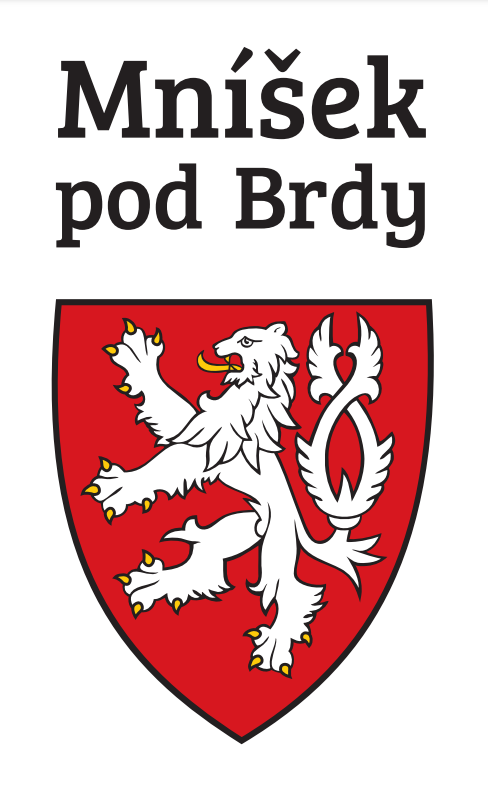 Krycí list nabídkyÚdaje veřejné zakázkyIdentifikační údaje účastníkaNabídka – údaje k hodnotícím kritériímČESTNÉ PROHLÁŠENÍ
O SPLNĚNÍ základní způsobilostiČestně prohlašuji, že jako účastník o předmětnou veřejnou zakázku splňuji základní způsobilost dle § 74 odst. 1zákona č. 134/2016 Sb., o zadávání veřejných zakázek, ve znění pozdějších předpisů („ZZVZ“), neboť nejsem dodavatelem: který byl v zemi svého sídla v posledních 5 letech před zahájením zadávacího řízení pravomocně odsouzen pro trestný čin uvedený v příloze č. 3 k ZZVZ nebo obdobný trestný čin podle právního řádu země sídla dodavatele, přičemž k zahlazeným odsouzením se nepřihlíží; Je-li dodavatelem právnická osoba, musí tuto podmínku splňovat tato právnická osoba a zároveň každý člen statutárního orgánu. Je-li členem statutárního orgánu dodavatele právnická osoba, musí tuto podmínku splňovat tato právnická osoba, každý člen statutárního orgánu této právnické osoby a osoba zastupující tuto právnickou osobu ve statutárním orgánu dodavatele. Účastní-li se zadávacího řízení pobočka závodu zahraniční právnické osoby, musí podmínku splňovat tato právnická osoba a vedoucí pobočky závodu; v případě pobočky závodu české právnické osoby musí podmínku splňovat tato právnická osoba, každý člen statutárního orgánu této právnické osoby, osoba zastupující tuto právnickou osobu ve statutárním orgánu dodavatele a vedoucí pobočky závodu,který má v České republice nebo v zemi svého sídla v evidenci daní zachycen splatný daňový nedoplatek, a to rovněž ve vztahu ke spotřební dani, který má v České republice nebo v zemi svého sídla splatný nedoplatek na pojistném nebo na penále na veřejné zdravotní pojištění, který má v České republice nebo v zemi svého sídla splatný nedoplatek na pojistném nebo na penále na sociální zabezpečení a příspěvku na státní politiku zaměstnanosti, který je v likvidaci, proti němuž bylo vydáno rozhodnutí o úpadku, vůči němuž byla nařízena nucená správa podle jiného právního předpisu nebo v obdobné situaci podle právního řádu země sídla dodavatele.Seznam významných stavebních pracíJako účastník výše uvedené veřejné zakázky předkládám pro účely prokázání technické kvalifikace seznam významných stavebních prací, přičemž čestně prohlašuji, že uvedené stavební práce byly provedeny odborně a řádně.SeZnam poddodavatelůJako účastník výše uvedené veřejné zakázky předkládám seznam poddodavatelů včetně určení části veřejné zakázky, které hodlá plnit prostřednictvím poddodavatelů.Identifikace poddodavatelů**Řádky tabulky budou zkopírovány či ubrány dle potřeby – dle počtu poddodavatelů.Název veřejné zakázky„OPRAVA POVRCHŮ A KRYTINY OHRADNÍ ZDI KOSTELA SVATÉHO VÁCLAVA, MNÍŠEK POD BRDY“ZadavatelŘímskokatolická farnost Mníšek pod BrdyZastoupení zadavatele(pověřená výkonem zadavatelských činností)Město Mníšek pod BrdyNázev účastníka[k doplnění]IČO / DIČ[k doplnění]Adresa sídla[k doplnění]Kontaktní adresa[k doplnění]Spisová značka[k doplnění]Osoba oprávněná zastupovat účastníka[k doplnění]Kontaktní osoba účastníka[k doplnění]Telefon [k doplnění]E-mailová adresa[k doplnění]ID datové schránky (byla-li zřízena)[k doplnění]Odkaz na výpis ze seznamu kvalifikovaných dodavatelů (je-li účastník zapsán)[k doplnění]Nabídková cena
(v Kč bez DPH)DPH (v zákonné výši)Nabídková cena (v Kč včetně DPH)[k doplnění][k doplnění][k doplnění]Název veřejné zakázky„OPRAVA POVRCHŮ A KRYTINY OHRADNÍ ZDI KOSTELA SVATÉHO VÁCLAVA, MNÍŠEK POD BRDY“ZadavatelŘímskokatolická farnost Mníšek pod BrdyZastoupení zadavatele(pověřená výkonem zadavatelských činností)Město Mníšek pod BrdyNázev účastníka[k doplnění]Sídlo účastníka[k doplnění]IČO / DIČ účastníka[k doplnění]Název veřejné zakázky„OPRAVA POVRCHŮ A KRYTINY OHRADNÍ ZDI KOSTELA SVATÉHO VÁCLAVA, MNÍŠEK POD BRDY“ZadavatelŘímskokatolická farnost Mníšek pod BrdyZastoupení zadavatele(pověřená výkonem zadavatelských činností)Město Mníšek pod BrdyNázev účastníka[k doplnění]Sídlo účastníka[k doplnění]IČO / DIČ účastníka[k doplnění]Reference č. 1Reference č. 1Objednatel[k doplnění]Popis poskytovaných stavebních prací[k doplnění]provedení stavebních prací realizovaných na budově či souboru budov zapsaných v seznamu kulturních památek[ANO/NE]Doba realizace stavebních prací[k doplnění]Hodnota stavebních prací(min. 1 500 000 Kč bez DPH)[k doplnění]Kontaktní údaje objednatele[k doplnění]Reference č. 2Reference č. 2Objednatel[k doplnění]Popis poskytovaných stavebních prací[k doplnění]provedení stavebních prací realizovaných na budově či souboru budov zapsaných v seznamu kulturních památek[ANO/NE]Doba realizace stavebních prací[k doplnění]Hodnota stavebních prací(min. 1 5 000 000 Kč bez DPH)[k doplnění]Kontaktní údaje objednatele[k doplnění]Název veřejné zakázky„OPRAVA POVRCHŮ A KRYTINY OHRADNÍ ZDI KOSTELA SVATÉHO VÁCLAVA, MNÍŠEK POD BRDY“ZadavatelŘímskokatolická farnost Mníšek pod BrdyZastoupení zadavatele(pověřená výkonem zadavatelských činností)Město Mníšek pod BrdyNázev účastníka[k doplnění]Sídlo účastníka[k doplnění]IČO / DIČ účastníka[k doplnění]Název poddodavatele č.1[k doplnění]Adresa sídla poddodavatele[k doplnění]IČO / DIČ poddodavatele[k doplnění]Předmět poddodávky (část veřejné zakázky plněná poddodavatelem)[k doplnění]Název poddodavatele č. 2[k doplnění]Adresa sídla poddodavatele[k doplnění]IČO / DIČ poddodavatele[k doplnění]Předmět poddodávky (část veřejné zakázky plněná poddodavatelem)[k doplnění]Název poddodavatele č. 3[k doplnění]Adresa sídla poddodavatele[k doplnění]IČO / DIČ poddodavatele[k doplnění]Předmět poddodávky (část veřejné zakázky plněná poddodavatelem)[k doplnění]